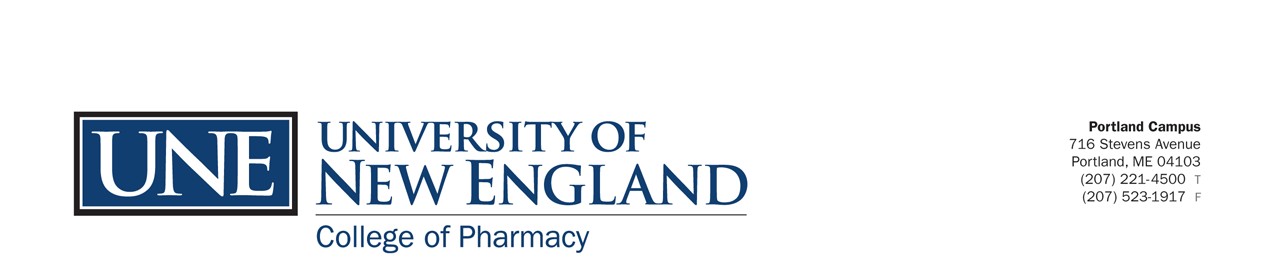 Pharm.D. Program Quality IndicatorsAccreditation StatusThe University of New England College of Pharmacy’s Doctor of Pharmacy program is accredited by the Accreditation Council for Pharmacy Education (ACPE), 135 South LaSalle Street, Suite 4100, Chicago, IL 60503; Telephone: (312)664-3575, Fax (312) 664-4652; website: www.acpe-accredit.org.The New England Association of Schools and Colleges Commission on Institutions of Higher Education (NEASC CIHE) is the regional accrediting agency for over 200 colleges and universities, including the University of New England, in the six New England states: Connecticut, Maine, Massachusetts, New Hampshire, Rhode Island and Vermont.  The University of New England is accredited by NEASC and will complete its next comprehensive evaluation in 2027.On-Time Graduation  2023				83.7 % (36/43)Details: 	43 students entered in 2019	36 students graduated in May 2023        7 students left the program (3 dismissals; 3 have a 1-year delay in graduation; 1 left voluntarily)NAPLEX Licensure Information [First Time Test Takers]Year	Pass Rate2022	83% (45/54)Residency/Fellowship PlacementGraduating Class	Residency/Fellowship Placements		Placement Rate2023	15 out of 37 students		      	40.5%17 students applied to AHSP Residencies and 15 matched for an 88% match rateClass YearOn Time Graduation Rate